1. Comunicazioni della f.i.g.c.	10642. Comunicazioni della lega nazionale dilettanti	10642.1 Comunicati Ufficiali L.N.D.	10642.2 Circolari Ufficiali L.N.D.	10643. Comunicazioni del Comitato Regionale Lombardia	10653.1 Consiglio Direttivo	10653.2 Segreteria	10653.1.1 riunioni con le societa’	10653.2.2 LISTE DI SVINCOLO PER RINUNCIA DA PARTE DI SOCIETA’	10653.3 Campionato FEmminile	10653.4 Campionato Calcio a cinque	10663.5 Campionato PARALIMPICO 1°LIVELLO, 2°LIVELLO, 3°LIVELLO	10663.5.1 Pubblicazione COMUNICATO UFFICIALE	10664. Comunicazioni per l’attività del Settore Giovanile Scolastico del C.R.L.	10664.1 Attività S.G.S. di competenza L.N.D.	10664.2 Attività di Base (S.G.S.)	10664.2.1 INCONTRI INFORMATIVI SCUOLE CALCIO ÉLITE - PROGETTO ON-LIFE	10665. Notizie su Attività Agonistica	10666. Delibere della Corte Sportiva di Appello Territoriale	10667. Rettifiche	10678. Legenda	1067Legenda Simboli Giustizia Sportiva	10671. Comunicazioni della f.i.g.c. Nessuna comunicazione2. Comunicazioni della lega nazionale dilettanti 2.1 Comunicati Ufficiali L.N.D.Con il presente comunicato si pubblicano di seguito:Comunicato Ufficiale n°171 LND riguardante “Provvedimenti della Procura Federale”https://www.lnd.it/it/comunicati-e-circolari/comunicati-ufficiali/stagione-sportiva-2020-2021/6991-comunicato-ufficiale-n-171-cu-della-figc-n-220-aa-221-aa-222-aa-e-223-aa-provvedimenti-della-procura-federale/fileComunicato Ufficiale n°172 LND riguardante “Delegati Assembleari LND, quadriennio olimpico 2021-2024”https://www.lnd.it/it/comunicati-e-circolari/comunicati-ufficiali/stagione-sportiva-2020-2021/6993-comunicato-ufficiale-n-172-delegati-assembleari-lnd-quadriennio-olimpico-2021-2024/fileComunicato Ufficiale LND n° 173 riguardante “Opzione carica elettiva L.N.D.”https://www.lnd.it/it/comunicati-e-circolari/comunicati-ufficiali/stagione-sportiva-2020-2021/6998-comunicato-ufficiale-n-173-opzione-carica-elettiva-l-n-d/file2.2 Circolari Ufficiali L.N.D.Con il presente comunicato si pubblicano di seguito:CIRCOLARE LND n° 58 riguardo “Nuova procedura per la presentazione della domanda di Esenzione a Fini Terapeutici (TUE)”.https://www.lnd.it/it/comunicati-e-circolari/circolari/stagione-sportiva-2020-2021/6994-circolare-n-58-nuova-procedura-per-la-presentazione-della-domanda-di-esenzione-a-fini-terapeutici-tue/fileCIRCOLARE LND n° 59 riguardo “Circolare 3/2021 – Centro Studi Tributari LND”.https://www.lnd.it/it/comunicati-e-circolari/circolari/stagione-sportiva-2020-2021/6996-circolare-n-59-circolare-3-2021-centro-studi-tributari-lnd/fileCIRCOLARE LND n°60 riguardo “Decisioni Tribunale Nazionale Antidoping”https://www.lnd.it/it/comunicati-e-circolari/circolari/stagione-sportiva-2020-2021/7000-circolare-n-60-decisioni-del-tribunale-nazionale-antidoping/file3. Comunicazioni del Comitato Regionale Lombardia3.1 Consiglio DirettivoNessuna comunicazione3.2 Segreteria3.1.1 riunioni con le societa’Si rende noto che il Consiglio Direttivo del C.R. Lombardia ha indetto le seguenti riunioni sulla piattaforma Zoom con le società così suddivise per categoria:L’ accesso alla piattaforma avverrà con credenziali che verranno comunicate alle società tramite mail.3.2.2 LISTE DI SVINCOLO PER RINUNCIA DA PARTE DI SOCIETA’ In ALLEGATO al presente C.U. si pubblicano liste di svincolo art.107 per rinuncia da parte di società relative a dilettanti e Settore Giovanile Scolastico.Variazione Gare l.n.d. Nessuna comunicazione3.3 Campionato FEmminileNessuna comunicazioneVariazione Gare calcio femminile Nessuna comunicazione3.4 Campionato Calcio a cinqueNessuna comunicazioneVariazione Gare calcio a 5 Nessuna comunicazione3.5 Campionato PARALIMPICO 1°LIVELLO, 2°LIVELLO, 3°LIVELLO  3.5.1 Pubblicazione COMUNICATO UFFICIALENessuna comunicazione4. Comunicazioni per l’attività del Settore Giovanile Scolastico del C.R.L.4.1 Attività S.G.S. di competenza L.N.D.Nessuna comunicazioneVariazione Gare S.G.S. Nessuna comunicazione4.2 Attività di Base (S.G.S.)4.2.1 INCONTRI INFORMATIVI SCUOLE CALCIO ÉLITE - PROGETTO ON-LIFEIn allegato al presente C.U. si pubblica l’elenco delle società che hanno preso parte ad ogni singola serata con almeno 5 partecipanti dello staff. Come indicato, potranno essere considerate come serate informative, al pari dei workshop dei CFT, per il riconoscimento di Scuola Calcio e Scuola Calcio Élite.
Il tema della serata e la data della presente news dovranno essere inserite nel documento di riepilogo da consegnare al SGS di competenza entro il 30/05/2021.Si rende noto inoltre il LINK relativo ai futuri incontri informativi scuole calcio élite e scuole calcio:https://www.figc.it/it/giovani/territorio/mappa-del-territorio/lombardia/comunicazioni/incontri-informativi-scuole-calcio-%C3%A9lite-scuole-calcio-12012021/5. Notizie su Attività AgonisticaNessuna comunicazione6. Delibere della Corte Sportiva di Appello Territoriale Nessuna comunicazione7. RettificheNessuna Comunicazione8. Legenda	Legenda Simboli Giustizia SportivaA    NON DISPUTATA PER MANCANZA ARBITRO               B    SOSPESA PRIMO TEMPO                              D    ATTESA DECISIONI ORGANI DISCIPLINRI              F    NON DISPUTATA PER AVVERSE CONDIZIONI ATMOSFERICHEG    RIPETIZIONE GARA PER CAUSE DI FORZA MAGGIORE     H    RECUPERO D'UFFICIO                               I     SOSPESA SECONDO TEMPO                            K    RECUPERO PROGRAMMATO                             M    NON DISPUTATA PER IMPRATICABILITA' CAMPO         P    POSTICIPO                                        R    RAPPORTO NON PERVENUTO                           U    SOSPESA PER INFORTUNIO D.G.                      W   GARA RINVIATA Y    RISULTATI di RAPPORTI PERVENUTI in RITARDO                     IL SEGRETARIO						    		 	IL PRESIDENTE    Maria Cassetti		                               				             Carlo Tavecchio________________________________________________________________________________________________PUBBLICATO ED AFFISSO ALL’ALBO DEL COMITATO IN MILANO IL 14 Gennaio 2021________________________________________________________________________________________________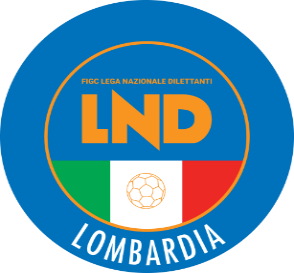 COMITATO REGIONALE LOMBARDIAVia RICCARDO PITTERI n° 95/2 20134 MILANO   Tel. 02.21722.899Sito Internet: lombardia.lnd.it   crllnd@pec.comitatoregionalelombardia.itCanale Telegram @lndlombardiaFacebook: Figc Lnd LombardiaSegreteria e Programmazione Gare:Tel. 02.21722.202-204 - Fax 02.21722.233 - E.mail: affarigeneralicrl@lnd.itTesseramento:Tel. 02.21722.206-207 - Fax 02.21722.231 - E.mail: tesseramentocrl@lnd.ittesseramento@pec.comitatoregionalelombardia.itSportello Unico:Tel. 02.21722.261-209 - Fax 02.21722.230 – E.mail: societacrl@lnd.it  Ufficio Stampa e Pubbliche relazioni:Tel./Fax 02.21722.205 - 347.4406339 - E.mail: ustampacrl@lnd.itServizio Pronto A.I.A.:Tel. 02.21722.408-410Giudice Sportivo Territoriale:giudicesportivocrl@pec.comitatoregionalelombardia.itCorte d’Appello Territoriale:cortedappello.tribunaleterritoriale@pec.comitatoregionalelombardia.itStagione Sportiva 2020/2021Comunicato Ufficiale N° 31 del 14/01/2021Stagione Sportiva 2020/2021Comunicato Ufficiale N° 31 del 14/01/2021Stagione Sportiva 2020/2021Comunicato Ufficiale N° 31 del 14/01/2021LUNEDI 18 GENNAIO 2021ORE 20,30ECCELLENZAMARTEDI 19 GENNAIO 2021ORE 20,30PROMOZIONEMERCOLEDI 20 GENNAIO 2021ORE 20,30PRIMA CATEGORIASABATO 23 GENNAIO 2021ORE 10SECONDA CATEGORIASABATO 23 GENNAIO 2021ORE 15TERZA CATEGORIA